OSNOVNA ŠKOLA MILANA LANGA Bregana, Langova 215. 11. 2023.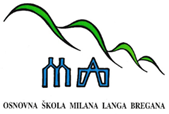 ŠKOLSKA  KUHINJA – MLIJEČNI OBROKza razdoblje od 20. do 24.11.2023. godinePonedjeljak:  burek sir + jogurtUtorak: 	    bolonjez + kiseli krastavciSrijeda:	    sendvič pureća šunka + sir + zelena salata + sokČetvrtak: 	    pileći ražnjići + riža s povrćemPetak:             kolač od mrkve + mlijekoJELOVNIK  ZA  UČENIKE U  PRODUŽENOM  BORAVKUza razdoblje od 20. do 24.11.2023. godinePonedjeljak: DORUČAK: cornflakes + mlijekoRUČAK:    bistra juha s rezancima + pileći zagrebački + riža s povrćem + zelena salataUtorak:DORUČAK: jaje na oko + kruh + čajRUČAK:      ričet s porilukom i suhim mesom + rolada od bananeSrijeda:DORUČAK: pašteta na kruhu + čajRUČAK:       juneći šnicli u saftu + pire krumpir + mandarinaČetvrtak: DORUČAK: topli sendvič + čajRUČAK:       varivo kelj s krumpirom i junetinom + kolačPetak: DORUČAK: sirni namazRUČAK:       zapečena tjestenina s tunom DOBAR TEK!